Аттестация 2021-2022

Цели, задачи и принципы аттестацииАттестацию проходят педагогические работники, изъявившие желание получить квалификационную категорию или повысить имеющуюся квалификационную категорию. Аттестация носит заявительный характер.Аттестация педагогических работников проводится в целяхподтверждения соответствия педагогических работников занимаемым ими должностям на основе оценки их профессиональной деятельностипо желанию педагогических работников  в целях установления квалификационной категории.Основными задачами аттестации в целях установления квалификационной  категории, являются:стимулирование целенаправленного, непрерывного повышения уровня квалификации педагогических работников, их методической культуры, профессионального и личностного роста;определение необходимости повышения квалификации педагогических работников,повышение эффективности и качества педагогической деятельности;выявление перспектив использования потенциальных возможностей  педагогических работников;учет требований федеральных государственных образовательных стандартовК кадровым условиям реализации образовательных программ при формировании кадрового состава образовательных организаций;обеспечение дифференциации размеров оплаты труда педагогических работников с учетом установленной квалификационной категории и объема педагогической работы.Основными принципами проведения аттестации являются:коллегиальность;гласность, открытость, обеспечивающие объективное отношение к педагогическим работникам;недопустимость дискриминации при проведении аттестации.Формирование аттестационного делаПеречень документов, из которых  формируется  аттестационное дело педагогического работника. На общих основаниях на квалификационные категории (первую и высшую)Титульный лист.Перечень документов.Заявление педагогического работника с приложением.Выписка из приказа Министерства об утверждении списков педагогических работников.Оценочный лист специалистов, осуществляющих анализ профессиональной деятельности.Копия аттестационного листа, подтверждающего результаты предыдущей аттестации (при отсутствии выписка из приказа об установлении квалификационной категории)./заверенный подписью заведующего МБДОУ и печатью/Копия документа о прохождении курсов повышения квалификации. /заверенный подписью заведующего МБДОУ и печатью/

Ознакомиться с документами, входящих в состав аттестационного дела, можно пройдя по ссылке: 

https://iro22.ru/images/attestacija/1Otsenochnyy_instrumentariy.zip


График и порядок приема аттестационных дел 
в 1 квартале 2022 года

Использование: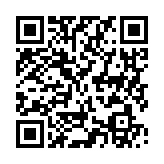 Возьмите мобильный телефон с камерой,Запустите программу для сканирования кода,Наведите объектив камеры на код,Получите информацию!Информация по аттестации педагогических работников образовательных организаций Алтайского края 
расположена на сайте «АИРО» им А.М. Топорова.


Использование: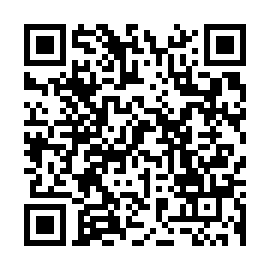 Возьмите мобильный телефон с камерой,Запустите программу для сканирования кода,Наведите объектив камеры на код,Получите информацию!

Так же можно пройти по ссылке: 
https://iro22.ru/index.php/2009-06-27-15-09-33/metod-rek/attestac/attestacped.htmlИнформация по аттестации руководящих работников муниципальных образовательных организаций Алтайского края 
расположена на сайте «АИРО им А.М. Топорова».

                                                                Использование: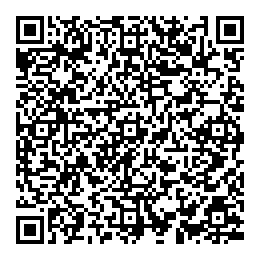                                                       Возьмите мобильный телефон с камерой,                                                      Запустите программу для сканирования кода,                                               Наведите объектив камеры на код,                                                                                     Получите информацию!

                                                                                                                                                           Так же можно пройти по ссылке: 

https://iro22.ru/index.php/2009-06-27-15-09-33/metod-rek/attestac/attestatsiya-rukovodyashchikh-rabotnikov-munitsipalnykh-obrazovatelnykh-uchrezhdenij-altajskogo-kraya-otkryt-30-12-2013.html